Guadalajara Jalisco a 07, de septiembre del 2013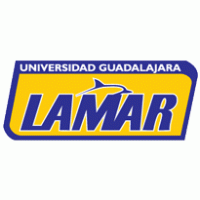 Epidemiología“Homicidios”LME4190 Obeso Aceves María José2c t/mMaestro: Dr. José Antonio Avila HermosilloHomicidioEl homicidio se define como un delito que consiste en la muerte causada por una persona a otra ilegítimamente y con violencia. Si esta muerte viene cualificada por otras circunstancias, da lugar a delitos distintos de homicidio (parricidio, asesinato, etc.(1) Es un caso paradigmático pues pone en evidencia la capacidad destructiva del ser humano, ya que este delito en particular está sustentado en la intención premeditada del perpetrador para causar la muerte de la víctima; por tanto, es considerado uno de los delitos más graves por lo que está contemplado en todas las legislaciones ya que la vida es el bien tutelado de mayor jerarquía. Y aunque si bien el homicidio ha existido desde la consolidación del ser humano en sociedad, hoy en día se pueden observar formas cada vez más cruentas y tecnificadas para llevar a cabo estos delitos, además de que, como ya se mencionó, las motivaciones son diferentes. (2) Aunque hay un importante porcentaje en donde no se puede determinar la edad, en los casos que se observan, los grupos de 21 a 30 años y los de 31 a 40 años son las víctimas que más incidencia tienen, siendo la causa principal, el narcotráfico. Este dato nos da un punto revelador, pues estos grupos de edad constituyen a la población económicamente activa que se está involucrando en actividades ilícitas y por tanto, esto puede tener impacto en la economía nacional.Entre las recomendaciones para prevenir la violencia que formula el Informe se incluyen respuestas de prevención primarias como los programas de enriquecimiento preescolar y desarrollo social para niños y adolescentes, formación para los padres y medidas para reducir las heridas por armas de fuego y mejorar la seguridad en relación con éstas. Otras recomendaciones son reforzar las respuestas a las víctimas de la violencia, es promover el cumplimiento de los tratados internacionales y la legislación y aumentar la capacidad de recolectar datos sobre el tema. (3)Referencias:http://es.thefreedictionary.com/homicidio ...(1)http://www.ssp.gob.mx/portalWebApp/ShowBinary?nodeId=/BEA%20Repository/1214187//archivo …(2)www.who.int/mediacentre/releases/pr73/es /‎...(3) 